附件12020年特殊教育学校非特殊教育专业毕业教师培训班学员名单附件2报到处及参训地点路线指引图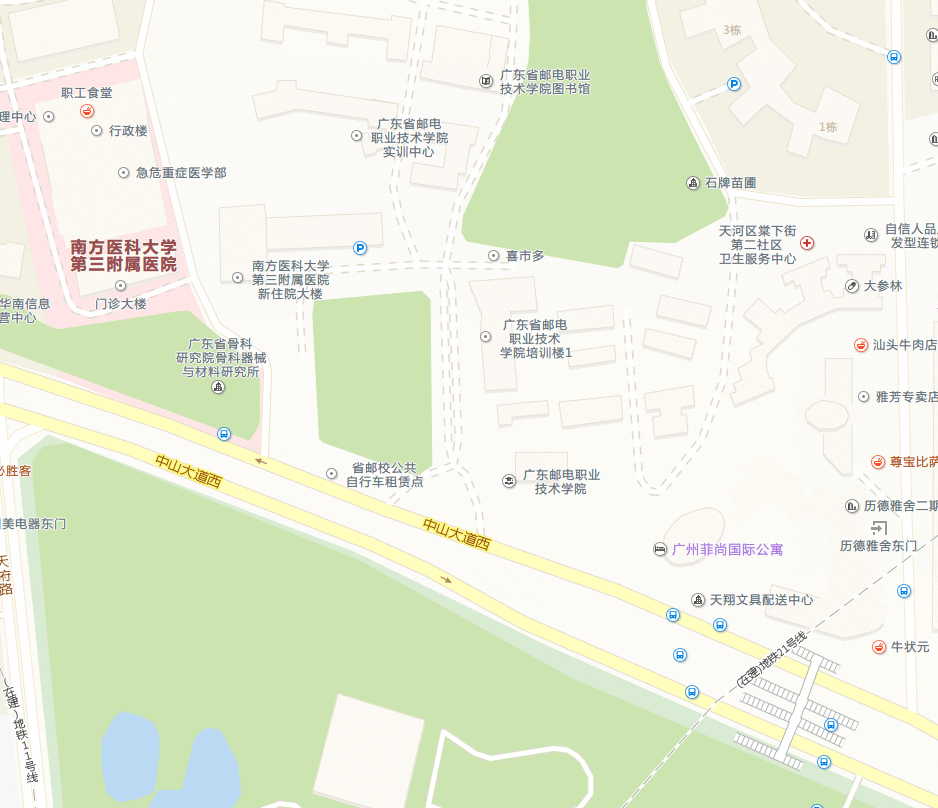 培训地点：广东邮电职业技术学院报到处：广东邮电职业技术学院博学楼一楼大堂        （广州市天河区中山大学西191号 ）序号区域单位姓名1局属学校广州市启明学校丁娟2局属学校广州市启明学校郑宜3局属学校广州市启明学校钟琳4越秀区广州市越秀区麓景路幼儿园卓叶清5越秀区广州市越秀区培智学校刘羽茵6越秀区广州市越秀区启智学校李广杰7越秀区广州市越秀区启智学校鲁浩南8越秀区广州市越秀区启智学校谈庆欣9越秀区广州市越秀区启智学校谢嘉玲10越秀区广州市越秀区启智学校甄玮建11越秀区广州市越秀区启智学校朱凤茹12海珠区广州市海珠区南华西街天汇幼儿园廖一珊13海珠区广州市海珠区启能学校张素云14荔湾区广州市荔湾区康迪学校李绮媚15荔湾区广州市荔湾区康迪学校刘静怡16荔湾区广州市荔湾区康迪学校申雪媚17荔湾区广州市荔湾区致爱学校梁敏涛18荔湾区广州市荔湾区致爱学校周芳兰19天河区广州康复实验学校梁颖婷20天河区广州市天河区启慧学校陈均丽21天河区广州市天河区启慧学校李小静22天河区广州市天河区启慧学校苏倩欣23白云区广州市白云区云翔学校李志宏24白云区广州市白云区云翔学校彭丽丽25白云区广州市白云区云翔学校张秀秀26白云区广州市白云区云翔学校钟怡27白云区广州市康纳学校（广州儿童孤独症康复研究中心）冯冠佳28白云区广州市康纳学校（广州儿童孤独症康复研究中心）杨玉成29白云区广州市康纳学校（广州儿童孤独症康复研究中心）张荣30黄埔区广州市黄埔区启智学校蔡燕丹31黄埔区广州市黄埔区启智学校曾丽莎32黄埔区广州市黄埔区启智学校宋锐芳33黄埔区广州市黄埔区贤江小学李小云34黄埔区广州市黄埔区知明学校郭昱辰35黄埔区广州市黄埔区知明学校康雪36黄埔区广州市黄埔区知明学校梁国兰37黄埔区广州市黄埔区知明学校刘晓析38黄埔区广州市黄埔中大附属外国语实验中学王媛子39花都区广州市花都区智能学校罗丽欣40花都区广州市花都区智能学校庞宇君41花都区广州市花都区智能学校孙秋洁42番禺区广州市番禺区培智学校蔡顺洁43番禺区广州市番禺区培智学校曾亚美44番禺区广州市番禺区培智学校黄穗芬45番禺区广州市番禺区培智学校谭妙婷46番禺区广州市番禺区培智学校张绮婷47南沙区广州市南沙区大井小学黄丽华48南沙区广州市南沙区龙穴街幼儿园梁俊伟49南沙区广州市南沙区麒麟小学高志华50从化区广州市从化区启智学校何观真51从化区广州市从化区启智学校叶敏52增城区广州市增城区致明学校刁锦花53增城区广州市增城区致明学校苏锦霞54增城区广州市增城区致明学校郑妙青